The revenue derived from the production of x units of a particular commodity is million dollars. What level of production results in maximum revenue? What is the maximum revenue?

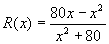 a. Maximum at x = 8 and maximum revenue is R(8) = 32 (million dollars)b. Maximum at x = 8 and maximum revenue is R(8) = 2.67 (thousand dollars)c. Maximum at x = 8 and maximum revenue is R(8) = 4 (million dollars)d. Maximum at x = 9 and maximum revenue is R(9) = 2.67 (million dollars) Determine the critical points of the given function and classify each critical point as a relative maximum, a relative minimum, or neither. 

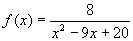 a. (4.5, –32) relative maximum; x = 5 neither; x = 4 neither,b. (4.5, –32) relative minimum; (5, 8) relative maximum; (4, 8) relative maximum;c. (5, 8) relative maximum; (4, 8) relative maximumd. (5, 8) relative minimum; (4, 8) relative maximum 